Explanatory Rubric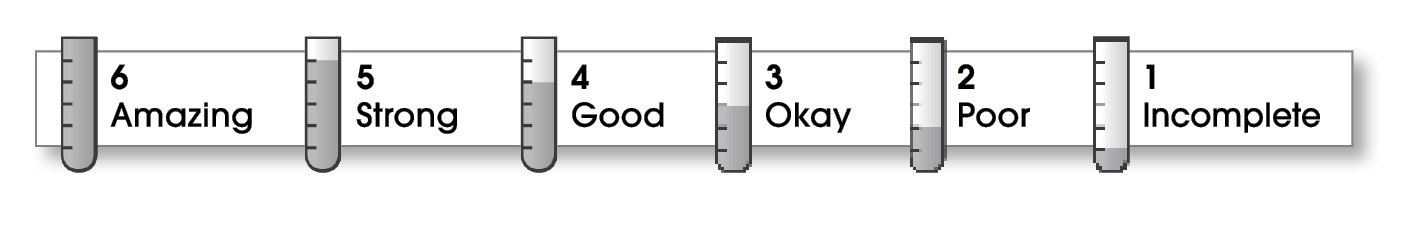 Comments:  You and your neighbor are very imaginative! It sounds like you have a lot of fun in your “mildew houses.” I can imagine how you swept the desert floor and wove walls of tumble weeds and how you make your money in little holes. Maybe some day I can visit your mildew house!  © Thoughtful Learning	For Write on Track Name:Title:Mildew Houses5StructureThe writing . . .begins by introducing the topic and telling what the writing will be about.includes a middle part that explains different parts of the topic.organizes ideas effectively. ends by restating an important idea or sharing what you learned.  The writing . . .begins by introducing the topic and telling what the writing will be about.includes a middle part that explains different parts of the topic.organizes ideas effectively. ends by restating an important idea or sharing what you learned.  6Ideasexplains an interesting topic.gives specific details about different parts of the topic. uses specific words.uses a variety of sentence lengths and beginnings.explains an interesting topic.gives specific details about different parts of the topic. uses specific words.uses a variety of sentence lengths and beginnings.5Conventionsuses end punctuation correctly.capitalizes first words and proper nouns.spells names and key words correctly. uses end punctuation correctly.capitalizes first words and proper nouns.spells names and key words correctly. 